 «29» июля 2016 г.  № 304О внесении изменений в постановление Администрации МО «Звениговский муниципальный район» от 08 августа 2012 года № 486 « Об утверждении Административного регламента по исполнению муниципальной услуги «Предоставление информации, прием документов органами опеки и попечительства от лиц, желающих установить опеку (попечительство) над несовершеннолетними гражданами и выдача заключения на передачу под опеку (попечительство) несовершеннолетнего гражданина»      В целях реализации Федерального закона от 1 декабря 2014 года № 419-ФЗ «О внесении изменений в отдельные законодательные акты Российской Федерации по вопросам социальной защиты инвалидов в связи с ратификацией Конвенции о правах инвалидов» в части обеспечения доступности для инвалидов помещений, в которых предоставляется муниципальная услуга, к местам ожидания и приема заявителей, размещению и оформлению информации о порядке предоставления муниципальной услуги, а так же руководствуясь статьей 15 Федерального закона от 24.11.1995 года N 181-ФЗ "О социальной защите инвалидов в Российской Федерации", пунктами 6.1, 6.3, 6.10 Положения об Администрации муниципального образования «Звениговский муниципальный район», Администрация МО «Звениговский муниципальный район»ПОСТАНОВЛЯЕТ:    1. Внести следующие изменения в постановление Администрации МО «Звениговский муниципальный район» от 08 августа 2012 года № 486 « Об утверждении Административного регламента по исполнению муниципальной услуги «Предоставление информации, прием документов органами опеки и попечительства от лиц, желающих установить опеку (попечительство) над несовершеннолетними гражданами и выдача заключения на передачу под опеку (попечительство) несовершеннолетнего гражданина»:     1.1. Пункт 2.7. Административного регламента по исполнению муниципальной услуги «Предоставление информации, прием документов органами опеки и попечительства от лиц, желающих установить опеку (попечительство) над несовершеннолетними гражданами и выдача заключения на передачу под опеку (попечительство) несовершеннолетнего гражданина» изложить в следующей редакции:«2.7.Требования к местам предоставления муниципальной услуги.2.7.1. На территории, прилегающей к месторасположению отдела образования, оборудуются места для парковки автотранспортных средств. Для парковки автотранспортных средств лиц с ограниченными возможностями, устанавливаются специальные места «Для инвалидов». Доступ заявителей к парковочным местам является бесплатным.«2.7.2. Центральный вход в здание отдела образования для предоставления муниципальной услуги оборудуется расширенным проходом, позволяющим обеспечить беспрепятственный доступ инвалидов, включая инвалидов, использующих кресла-коляски, с установкой  специальной «Кнопки вызова» для лиц с ограниченными возможностями. Вход в здание отдела образования также должен быть оборудован информационной табличкой (вывеской), содержащей следующую информацию:- наименование;- режим работы.2.7.3. Места информирования, предназначенные для ознакомления заявителей с информационными материалами, оборудуются информационными стендами. Для лиц, с ограниченными возможностями устанавливается специальное место обслуживания. На информационных стендах содержится следующая информация:- перечень документов, необходимых для предоставления муниципальной услуги;- основания для отказа в предоставлении муниципальной услуги;- объявления и иная информация, касающаяся предоставления муниципальной услуги. Информационные стенды должны быть максимально заметны, хорошо просматриваемы, функциональны, рекомендуется оборудовать информационные стенды карманами формата А-4,  в которых размещать информационные листки.Текст материалов, размещаемых на стендах, должен быть напечатан удобным для чтения шрифтом, основные моменты и наиболее важные места выделены. 2.7.4. Места ожидания в очереди на предоставление или получение документов оборудуются стульями, кресельными секциями, скамьями. Места ожидания должны соответствовать комфортным условиям для заявителей и оптимальным условиям работы специалистов. Количество мест ожидания определяется исходя из фактической нагрузки и возможностей для размещения в здании, но не может составлять менее 3 мест. Инвалиды пропускаются  без общей очереди.»   2. Контроль за исполнением настоящего постановления возложить на заместителя главы  Администрации муниципального образования «Звениговский муниципальный район»  Михайлову О.Н.    3.  Настоящее постановление вступает в силу со дня его официального опубликования в газете муниципального автономного учреждения «Редакция Звениговской районной газеты «Звениговская неделя».Глава  Администрации 					                   В.Е. ГеронтьевЛабутина Н.В., Герасимова М.В. тел 7-47-85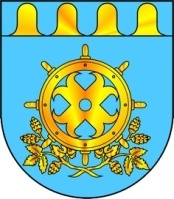 МО «ЗВЕНИГОВО МУНИЦИПАЛЬНЫЙ РАЙОН» АДМИНИСТРАЦИЙЫНМО «ЗВЕНИГОВО МУНИЦИПАЛЬНЫЙ РАЙОН» АДМИНИСТРАЦИЙЫН АДМИНИСТРАЦИЯ МО«ЗВЕНИГОВСКИЙ МУНИЦИПАЛЬНЫЙ РАЙОН»ПУНЧАЛЖЕПУНЧАЛЖЕПОСТАНОВЛЕНИЕ